STRADBROKE PARISH PLAN 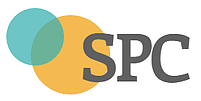 QUESTIONNAIRE for clubs and organisations in StradbrokeThe Parish Council would like to assure you that this is not just a “paper exercise” and that all information gathered will be used to formulate the Parish Plan; so it is important to be bold in your visions and although your current needs are important, it is also vital to look to the future. Small items are necessary, of course, but larger resources, locations and equipment may also be important for growth of your organisation.If you have responded previously to some of these questions, please provide an update or additions. If there is insufficient space for your response, please feel free to continue on a separate sheet making sure you include the question number your comments relate to.Please indicate here if your group/organisation will be attending and running a stall at the APM on 30th April 2020 @ the Community Centre:  Yes/No All information regarding the PIIP can be found at: https://www.stradbrokepc.org/piipAll information regarding the Neighbourhood Plan (including all responses to the parish wide questionnaires) can be found at: https://www.stradbrokepc.org/neighbourhood-plan-documentsPlease return your completed form to the Parish Council by: 1st March 2020Either by email to: stradbrokepc@outlook.com Or by post to: 	Stradbroke Parish Council, Mill Hill House, Church Lane, Wickham Skeith, Suffolk IP23 8NA1What are the aims of your organisation and what does it provide for Stradbroke?2What is the approximate number of members and age range in your organisation?3Do you have membership sustainability issues? If so what could be done to improve the situation?4Do you have volunteers or staff sustainability issues? If so what could be done to improve the situation?5What is your catchment area and are there similar organisations nearby that affect you?6What buildings/land do you own?7What buildings do you hire or lease?8Is there any specific infrastructure that you are lacking that is holding back your progress? Such as a lack of, or poor facilities, parking or other village amenity.9What improvements would you like to see in your organisation and what is limiting you from implementing them?10If there was one single thing which would improve your organisation? What is it and why have you not be able to implement it?11Do you have other comments you would like to make?